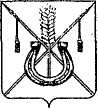 АДМИНИСТРАЦИЯ КОРЕНОВСКОГО ГОРОДСКОГО ПОСЕЛЕНИЯКОРЕНОВСКОГО РАЙОНАПОСТАНОВЛЕНИЕот 27.11.2023   		                                                  			  № 1581г. КореновскО внесении изменений в постановление администрацииКореновского городского поселения Кореновского районаот 29 декабря 2022 года № 1752 «Об утверждении ведомственнойцелевой программы Кореновского городского поселенияКореновского района «Подготовка жилищно-коммунальногокомплекса и объектов социальной сферы Кореновского городского поселения Кореновского района к осенне-зимним периодам2023-2025 годов»В соответствии со статьей	 179.3 Бюджетного кодекса Российской Федерации, постановлением администрации Кореновского городского поселения Кореновского района от 11 сентября 2018 года № 1152 «Об утверждении Порядка разработки, утверждения и реализации ведомственных целевых программ в Кореновском городском поселении Кореновского                     района» администрация Кореновского городского поселения Кореновского района п о с т а н о в л я е т:1. Внести в постановление администрации Кореновского                                городского поселения Кореновского района от 29 декабря 2023 года                                            № 1752 «Об утверждении ведомственной целевой программы                            Кореновского городского поселения Кореновского района «Подготовка жилищно-коммунального комплекса и объектов социальной сферы Кореновского городского поселения Кореновского района к осенне-зимнему периоду 2023-2025 годов»» изменение:1.1 Приложение к постановлению изложить в новой редакции (прилагается).2. Общему отделу администрации Кореновского городского поселения Кореновского района (Козыренко) обеспечить размещение настоящего постановления на официальном сайте администрации Кореновского городского поселения Кореновского района в информационно-телекоммуникационной сети «Интернет».3. Постановление вступает в силу со дня его подписания.ГлаваКореновского городского поселенияКореновского района	                                                                       М.О. ШутылевВедомственная целевая программа«Подготовка жилищно-коммунального комплекса и объектов социальной сферы Кореновского городского поселения Кореновского района к осенне-зимнему периоду 2023-2025 годов»Паспортведомственной целевой программы «Подготовка жилищно-коммунального комплекса и объектов социальной сферы Кореновского городского поселения Кореновского района к осенне-зимнему периоду 2023-2025 годов»1. Содержание проблемы, обоснование необходимости ее решения в рамках ведомственной целевой программы обоснование необходимости разработки программы.В настоящее время в реестре муниципальной собственности Кореновского городского поселения Кореновского района учитывается                      21,66 км тепловых сетей.Большинство из указанных объектов находится в неудовлетворительном техническом состоянии. Износ муниципальных коммунальных сетей составляет 80 %. Высока степень возникновения аварий на существующих тепловых сетях.В целях обеспечения населения города Кореновска качественными услугами по теплоснабжению, отвечающими стандартам качества, администрацией города Кореновска подготовлена ведомственная целевая программа «Подготовка жилищно-коммунального комплекса и объектов социальной сферы Кореновского городского поселения Кореновского района к осенне-зимнему периоду 2023-2025 годов», которая включает мероприятия, направленные на ремонт объектов коммунальной инфраструктуры.В рамках Программы планируется капитально отремонтировать наиболее аварийные участки инженерных сетей, числящихся в реестре муниципальной собственности, но находящихся в хозяйственном ведении муниципального унитарного предприятия «Тепловые сети». Работы будут производиться за счет средств местного бюджета в соответствии с Федеральным Законом от 27 июля 2010 года № 190-ФЗ «О теплоснабжении».Реализация указанных мероприятий позволит сократить износ муниципальных объектов коммунальной инфраструктуры на 2,6 %, а также снизить риски возникновения аварийных ситуаций на при прохождении осенне-зимних отопительных периодов 2023-2025 годов.2. Цель и задачи, целевые показатели ведомственной целевой программы сроки ее реализацииПрограммными мероприятиями подлежат достижению следующие цели:Обеспечение надежности и качества снабжения населения и организаций Кореновского городского поселения Кореновского района тепловой энергиейОсновными задачами программы являются:Качественное и бесперебойное снабжение потребителей теплом.Улучшение качества жизни населения путем повышения качества жилищно-коммунальных услуг.Ремонт технически устаревших систем, снижение затрат на транспортировку тепловой энергии.Срок реализации Программы – 2023-2025 годы.3. Перечень программных мероприятий ведомственной целевой программы.4. Обоснование финансового обеспечения ведомственной целевой программыОбщий объем финансирования Программы на 2023-2025 годы составляет 300,00 тыс. рублей из средств бюджета Кореновского городского поселения Кореновского района:2023 год – 0,00 тыс. рублей;2024 год – 100,00 тыс. рублей;2025 год – 100,00 тыс. рублей. 5. Механизм реализации ведомственной целевой программы.Механизм реализации Программы предусматривает последовательное выполнение следующих мероприятий:- определение объемов финансирования на реализацию мероприятий Программы за счет средств бюджета Кореновского городского поселения Кореновского района; - разработка конкурсной документации на проведение работ;- определение исполнителей программных мероприятий по итогам конкурсов, заключение муниципальных контрактов;- проведение работ.Программные мероприятия могут быть скорректированы, изменены или дополнены по решению администрации Кореновского городского поселения Кореновского района.Конкретные объемы финансирования уточняются исходя из возможностей бюджета и с учетом оперативных данных о техническом состоянии объектов жилищно-коммунального комплекса.6. Оценка эффективности реализации ведомственной целевой программыПриоритет в оценке эффективности Программы отдается показателям общественной эффективности, поскольку она позволяет наиболее полно оценить последствия от реализации программных мероприятий.Реализация Программы к 2026 году позволит решить важнейшие социально-экономические задачи: надежное обеспечение инженерной инфраструктурой жителей города Кореновска;в результате ремонта сети теплотрасс улучшится теплоснабжение социально значимых объектов, квартир жителей, проживающих в микрорайоне многоэтажной застройки с населением более 250 человек;в результате ремонта теплотрассы снизятся потери тепла на что позволит улучшить качество подаваемого тепла и комфортность проживания населения;увеличится количество отремонтированных сетей на 2,6 %.Реализация Программы позволит произвести капитальный ремонт изоляции тепловых сетей на территории Кореновского городского поселения Кореновского района общей протяженностью 380 метров.Начальник отдела жилищно-коммунального хозяйства, благоустройства и транспорта администрации Кореновского городского поселения Кореновского района		                                                             Ю.Н. ГребеневПРИЛОЖЕНИЕк постановлению администрацииКореновского городского поселенияКореновского районаот 27.11.2023 № 1581«ПРИЛОЖЕНИЕУТВЕРЖДЕНАпостановлением администрацииКореновского городского поселенияКореновского районаот 29.12.2022 № 1752Наименование главного распорядителяАдминистрация Кореновского городского поселения Кореновского района.Разработчик ПрограммыОтдел жилищно-коммунального хозяйства, благоустройства и транспорта администрации Кореновского городского поселения Кореновского района.Исполнитель ПрограммыОтдел жилищно-коммунального хозяйства, благоустройства и транспорта администрации Кореновского городского поселения Кореновского района. Основание для разработки ведомственной целевой программы Федеральный закон от 06.10.2003 года № 131-ФЗ «Об общих принципах организации местного самоуправления в Российской Федерации», Федеральный закон от 27 июля 2010 года № 190-ФЗ «О теплоснабжении».Цели ведомственной целевой программыОбеспечение надежности и качества снабжения населения и организаций Кореновского городского поселения Кореновского района тепловой энергиейЗадачи ведомственной целевой программыКачественное и бесперебойное снабжение потребителей теплом. Улучшение качества жизни населения путем повышения качества жилищно-коммунальных услуг.Перечень целевых показателей ведомственной целевой программыРеализация мероприятий ведомственной целевой программы предусматривает увеличение протяженности отремонтированных тепловых сетей на 570 метров (в три этапа).Объем и источники финансированияФинансирование Программы осуществляется за счет средств бюджета Кореновского городского поселения Кореновского района. Финансовое обеспечение Программы в 2023-2025 годах составляет 300 тыс. рублей, в том числе:2023 год - 0 тыс. рублей;2024 год - 100 тыс. рублей;2025 год - 100 тыс. рублей.Сроки реализации Программы2023 - 2025 годы№п/пНаименованиемероприятияГодреализацииСрокреализацииОбъем финансирования,тыс. руб.Объем финансирования,тыс. руб.Объем финансирования,тыс. руб.Объем финансирования,тыс. руб.Объем финансирования,тыс. руб.Показательрезультатареализации мероприятия№п/пНаименованиемероприятияГодреализацииСрокреализациивсегов разрезе источников финансированияв разрезе источников финансированияв разрезе источников финансированияв разрезе источников финансированияПоказательрезультатареализации мероприятия№п/пНаименованиемероприятияГодреализацииСрокреализациивсегофедеральныйбюджеткраевой бюджетместный бюджетвнебюджетные источникиПоказательрезультатареализации мероприятия1.Капитальный ремонт изоляции тепловых сетей, расположенных по адресу, г. Кореновск, улица Тимашевская, капитальный ремонт изоляции тепловых сетей 1 этап.2024IV кв.100,00--100,00В результате проведенных мероприятий будет произведен капитальный ремонт изоляции тепловых сетей протяженностью 190 метров2.Капитальный ремонт изоляции тепловых сетей, расположенных по адресу, г. Кореновск, улица Тимашевская, капитальный ремонт изоляции тепловых сетей 2 этап.2025IV кв.100,00--100,00В результате проведенных мероприятий будет произведен капитальный ремонт изоляции тепловых сетей протяженностью 190 метроввсего200,00--200,00380 метров